USER MANUALSISTEM INFORMASI PARIWISATA DI KABUPATEN TEGAL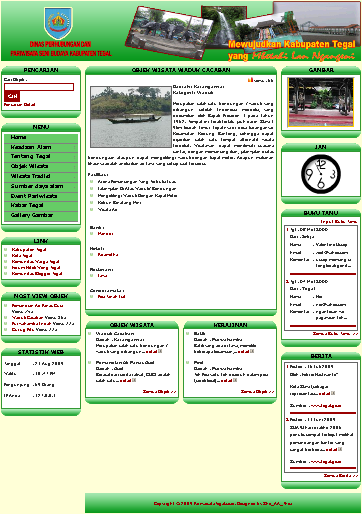 Halaman Utama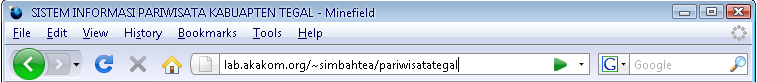 Setelah anda membuka web browser dan mengakses alamat url : http//lab.akakom.org/~simbahtea/pariwisatategal, maka akan tampil halaman utama 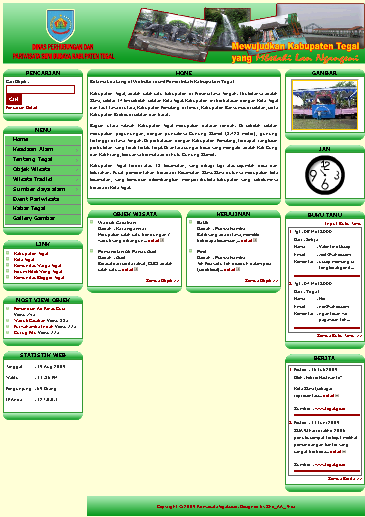 Gambar Halaman UtamaPada halaman utama ini adalah halaman dimana pengunjung pertama kali membuka website. Halaman ini menampilkan berbagai menu. Sedangkan pada sisi kiri terdapat form pencarian yang dapat digunakan untuk mencari objek, hotel, kerajinan, cenderamata, bank, dan restoran yang terdapat pada web ini. Pada fasilitas menu merupakan daftar dari menu-menu yang diambil dari tabel-tabel.Pada bagian tengah atau body halaman ini terdapat halaman home dan halaman content yang mewakili halaman yang dipilih. Pada kolom sebelah kiri bawah terdapat most view objek yang digunakan untuk mengetahui view objek terbanyak yang dipilih. Sedangkan statistik web digunakan untuk mengetahui sebagai pengunjung yang keberapa yang mengujungi website Pariwisata Tegal. Untuk body bawah terdapat daftar objek dan daftar kerajinan yang diambil dari tabel objek dan tabel kerajinan. Pada menu sebelah kanan bawah terdapat daftar buku tamu, yaitu berfungsi menapilkan pengunjung yang berpartisipasi dalam web ini. Di bawahnya terdapat daftar berita.HALAMAN HOMEPada halaman ini berisi ucapan selamat datang dan merupakan penjelasan mengenai Kabupaten Tegal termasuk batas wilayah dengan kabupaten lain.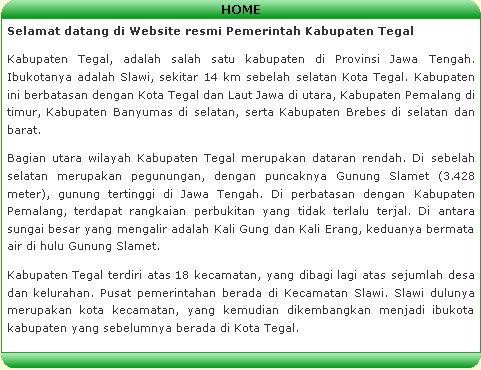 Gambar Halaman HomeHALAMAN OBJEK WISATAPada halaman objek wisata berisi gambar objek wisata dan keterangan tentang objek wisata, termasuk menampilkan fasilitas pendukung dari setiap objek wisata seperti fasilitas objek, bank, hotel dan restoran.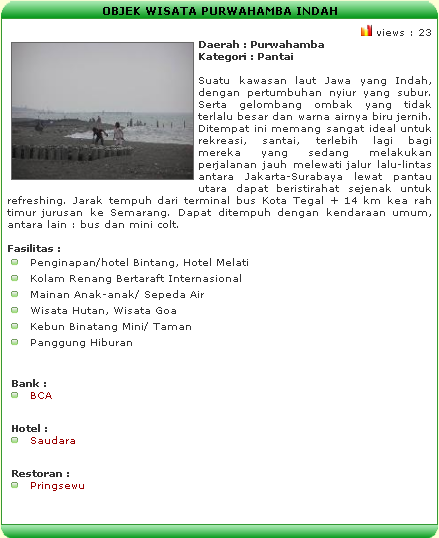 Gambar Halaman HomeHALAMAN KERAJINANPada halaman kerajinan menampilkan hasil kerajinan termasuk penjelasan tentang kerajinan yang ada. Halaman kerajinan ini juga menyediakan fasilitas link ke hasil kerajinan lain yang terdapat di Kabupaten Tegal. 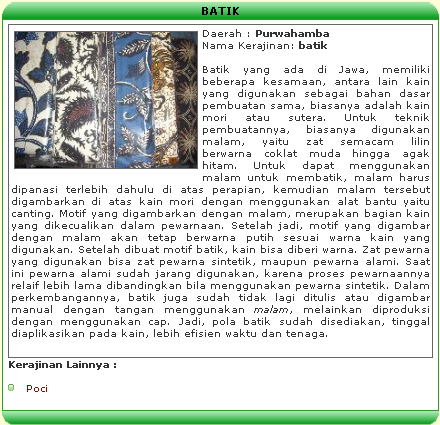 Gambar Halaman KerajinanHALAMAN GALLERY GAMBARHalaman Gallery Gambar ini berfungsi untuk menampilkan koleksi gambar. 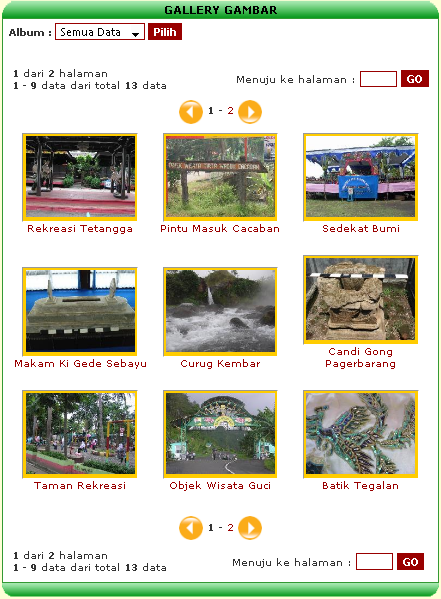 Gambar Gallery GambarJika menginginkan gambar dan keterangan dengan detail, klik gambar yang diinginkan.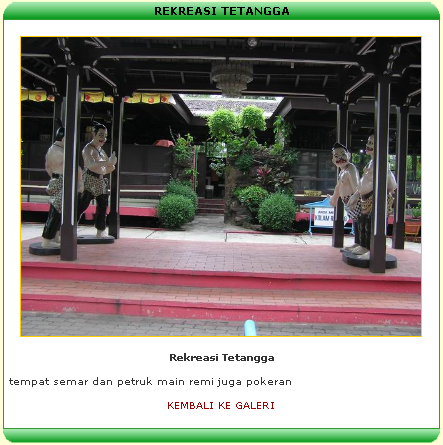 Gambar Halaman Detail GambarHALAMAN INPUT BUKU TAMUHalaman ini digunkanan untuk menampung aspirasi dan komentar pengunjung web yang ingin untuk berpartisipasi dalam web ini. Diharapkan komentar yang diisikan adalah komentar yang membangun.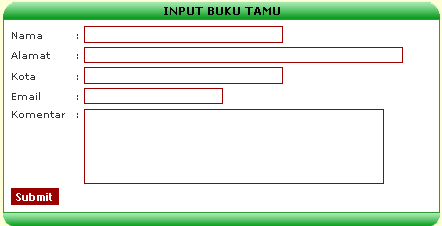 Gambar Input Buku Tamu